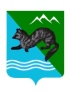 ПОСТАНОВЛЕНИЕ   АДМИНИСТРЦИИ СОБОЛЕВСКОГО МУНИЦИПАЛЬНОГО РАЙОНАКАМЧАТСКОГО КРАЯ29 сентября 2020                         с. Соболево                                        №231О внесении изменений в постановление администрации                                      Соболевского муниципального района Камчатского края от 20.06.2018 № 161 «Об утверждении Порядка исчисления заработной платы работников муниципальных образовательных учреждений Соболевского муниципального района, финансируемых из районного бюджета»       В соответствии с распоряжением администрации Соболевского муниципального района  №500-р    от 23 сентября 2020 г, руководствуясь статьей 5 Решения Соболевского муниципального района от 05.12.2019 № 526 «О районном бюджете Соболевского муниципального района на 2020 год и на плановый период 2021 и 2022 годов»  АДМИНИСТРАЦИЯ  ПОСТАНОВЛЯЕТ:                     1. Внести в постановление администрации Соболевского муниципального района Камчатского края от 20.06.2018 № 161 «Об утверждении Порядка исчисления заработной платы работников муниципальных образовательных учреждений Соболевского муниципального района, финансируемых из районного бюджета» изменения согласно приложению.     2. Управлению делами администрации Соболевского муниципального района направить   настоящее постановление  для опубликования в районной газете «Соболевский вестник» и разместить на официальном сайте Соболевского муниципального района Камчатского края в информационно-телекоммуникационной сети «Интернет» 3.  Настоящее постановление вступает в силу после его официального опубликования (обнародования) и распространяется на правоотношения, возникающие с 1 октября 2020 года.Приложение
к постановлению администрацииСоболевского муниципальногорайона
от 29.09.2020 N231   Приложение 1
к постановлению администрацииСоболевского муниципального района Камчатского краяот 20.06.2018 №161Глава Соболевского муниципального района           В. И. Куркин14. Размеры основных окладов (основных должностных окладов, основных ставок заработной платы) работников муниципальных образовательных учреждений Соболевского муниципального района Камчатского края                                                                                         (действующие с 1 октября 2020 года) 14. Размеры основных окладов (основных должностных окладов, основных ставок заработной платы) работников муниципальных образовательных учреждений Соболевского муниципального района Камчатского края                                                                                         (действующие с 1 октября 2020 года) 14. Размеры основных окладов (основных должностных окладов, основных ставок заработной платы) работников муниципальных образовательных учреждений Соболевского муниципального района Камчатского края                                                                                         (действующие с 1 октября 2020 года) 14. Размеры основных окладов (основных должностных окладов, основных ставок заработной платы) работников муниципальных образовательных учреждений Соболевского муниципального района Камчатского края                                                                                         (действующие с 1 октября 2020 года) 14. Размеры основных окладов (основных должностных окладов, основных ставок заработной платы) работников муниципальных образовательных учреждений Соболевского муниципального района Камчатского края                                                                                         (действующие с 1 октября 2020 года) 14. Размеры основных окладов (основных должностных окладов, основных ставок заработной платы) работников муниципальных образовательных учреждений Соболевского муниципального района Камчатского края                                                                                         (действующие с 1 октября 2020 года) 14. Размеры основных окладов (основных должностных окладов, основных ставок заработной платы) работников муниципальных образовательных учреждений Соболевского муниципального района Камчатского края                                                                                         (действующие с 1 октября 2020 года) 1) Размеры основных окладов (основных должностных окладов, основных ставок заработной платы) работников муниципальных образовательных учреждений Соболевского муниципального района Камчатского края, устанавливаются на основе отнесения занимаемых ими должностей к профессиональным квалификационным группам, утвержденным:1) Размеры основных окладов (основных должностных окладов, основных ставок заработной платы) работников муниципальных образовательных учреждений Соболевского муниципального района Камчатского края, устанавливаются на основе отнесения занимаемых ими должностей к профессиональным квалификационным группам, утвержденным:1) Размеры основных окладов (основных должностных окладов, основных ставок заработной платы) работников муниципальных образовательных учреждений Соболевского муниципального района Камчатского края, устанавливаются на основе отнесения занимаемых ими должностей к профессиональным квалификационным группам, утвержденным:1) Размеры основных окладов (основных должностных окладов, основных ставок заработной платы) работников муниципальных образовательных учреждений Соболевского муниципального района Камчатского края, устанавливаются на основе отнесения занимаемых ими должностей к профессиональным квалификационным группам, утвержденным:1) Размеры основных окладов (основных должностных окладов, основных ставок заработной платы) работников муниципальных образовательных учреждений Соболевского муниципального района Камчатского края, устанавливаются на основе отнесения занимаемых ими должностей к профессиональным квалификационным группам, утвержденным:1) Размеры основных окладов (основных должностных окладов, основных ставок заработной платы) работников муниципальных образовательных учреждений Соболевского муниципального района Камчатского края, устанавливаются на основе отнесения занимаемых ими должностей к профессиональным квалификационным группам, утвержденным:1) Размеры основных окладов (основных должностных окладов, основных ставок заработной платы) работников муниципальных образовательных учреждений Соболевского муниципального района Камчатского края, устанавливаются на основе отнесения занимаемых ими должностей к профессиональным квалификационным группам, утвержденным:а) приказом Министерства здравоохранения и социального развития Российской Федерации от 06.08.2007 № 526 «Об утверждении профессиональных квалификационных групп должностей медицинских и фармацевтических работников»:а) приказом Министерства здравоохранения и социального развития Российской Федерации от 06.08.2007 № 526 «Об утверждении профессиональных квалификационных групп должностей медицинских и фармацевтических работников»:а) приказом Министерства здравоохранения и социального развития Российской Федерации от 06.08.2007 № 526 «Об утверждении профессиональных квалификационных групп должностей медицинских и фармацевтических работников»:а) приказом Министерства здравоохранения и социального развития Российской Федерации от 06.08.2007 № 526 «Об утверждении профессиональных квалификационных групп должностей медицинских и фармацевтических работников»:а) приказом Министерства здравоохранения и социального развития Российской Федерации от 06.08.2007 № 526 «Об утверждении профессиональных квалификационных групп должностей медицинских и фармацевтических работников»:а) приказом Министерства здравоохранения и социального развития Российской Федерации от 06.08.2007 № 526 «Об утверждении профессиональных квалификационных групп должностей медицинских и фармацевтических работников»:а) приказом Министерства здравоохранения и социального развития Российской Федерации от 06.08.2007 № 526 «Об утверждении профессиональных квалификационных групп должностей медицинских и фармацевтических работников»:№ п/пКвалификационные уровниДолжности служащих, отнесенные к квалификационным уровнямВ образовательных учреждениях, реализующих основные общеобразовательные программы*В образовательных учреждениях для детей-сирот и детей, оставшихся без попечения родителей, не реализующих основные общеобразовательные программыВ учреждениях дошкольного образованияВ иных образовательных учреждениях12345671. Должности, отнесенные к профессиональной квалификационной группе                                                                                                                                                                                                                                                                                                                                                                                              «Медицинский и фармацевтический персонал первого уровня»1. Должности, отнесенные к профессиональной квалификационной группе                                                                                                                                                                                                                                                                                                                                                                                              «Медицинский и фармацевтический персонал первого уровня»1. Должности, отнесенные к профессиональной квалификационной группе                                                                                                                                                                                                                                                                                                                                                                                              «Медицинский и фармацевтический персонал первого уровня»1. Должности, отнесенные к профессиональной квалификационной группе                                                                                                                                                                                                                                                                                                                                                                                              «Медицинский и фармацевтический персонал первого уровня»1. Должности, отнесенные к профессиональной квалификационной группе                                                                                                                                                                                                                                                                                                                                                                                              «Медицинский и фармацевтический персонал первого уровня»1. Должности, отнесенные к профессиональной квалификационной группе                                                                                                                                                                                                                                                                                                                                                                                              «Медицинский и фармацевтический персонал первого уровня»1. Должности, отнесенные к профессиональной квалификационной группе                                                                                                                                                                                                                                                                                                                                                                                              «Медицинский и фармацевтический персонал первого уровня»1Первый квалификационный уровеньСанитарка; санитарка (мойщица); младшая медицинская сестра по уходу за больными; сестра-хозяйка; фасовщица5180-57285180-57285180-57285180-57282. Должности, отнесенные к профессиональной квалификационной группе                                                                                                                                                                                                                                                                                                                                                                                       «Средний медицинский  и фармацевтический персонал»2. Должности, отнесенные к профессиональной квалификационной группе                                                                                                                                                                                                                                                                                                                                                                                       «Средний медицинский  и фармацевтический персонал»2. Должности, отнесенные к профессиональной квалификационной группе                                                                                                                                                                                                                                                                                                                                                                                       «Средний медицинский  и фармацевтический персонал»2. Должности, отнесенные к профессиональной квалификационной группе                                                                                                                                                                                                                                                                                                                                                                                       «Средний медицинский  и фармацевтический персонал»2. Должности, отнесенные к профессиональной квалификационной группе                                                                                                                                                                                                                                                                                                                                                                                       «Средний медицинский  и фармацевтический персонал»2. Должности, отнесенные к профессиональной квалификационной группе                                                                                                                                                                                                                                                                                                                                                                                       «Средний медицинский  и фармацевтический персонал»2. Должности, отнесенные к профессиональной квалификационной группе                                                                                                                                                                                                                                                                                                                                                                                       «Средний медицинский  и фармацевтический персонал»2Первый квалификационный уровеньИнструктор по лечебной физкультуре; медицинский  статистик; инструктор по трудовой  терапии;  медицинская сестра стерилизационной;   медицинский регистратор6741-89526741-89526741-89526741-89523Второй квалификационный уровеньПомощник врача по гигиене детей и  подростков (врача по гигиене питания, врача по гигиене труда, врача  по  гигиеническому  воспитанию,  врача по коммунальной гигиене, врача по общей гигиене); медицинская  сестра диетическая6741-98416741-98416741-98416741-98414Третий квалификационный уровеньМедицинская сестра; медицинская   сестра патронажная;  медицинская       сестра по физиотерапии; медицинская сестра по массажу; зубной техник6741-102556741-102556741-102556741-102555Четвертый квалификационный уровеньФельдшер; зубной врач; медицинская сестра процедурной;  медицинская сестра перевязочной8146-108128146-108128146-108128146-108126Пятый квалификационный уровеньСтаршая медицинская сестра  (фельдшер, зубной техник);  заведующий    здравпунктом - фельдшер (медицинская сестра); заведующий медпунктом - фельдшер (медицинская сестра)8952-108128952-108128952-108128952-108123. Должности, отнесенные к профессиональной квалификационной группе «Врачи и провизоры»3. Должности, отнесенные к профессиональной квалификационной группе «Врачи и провизоры»3. Должности, отнесенные к профессиональной квалификационной группе «Врачи и провизоры»3. Должности, отнесенные к профессиональной квалификационной группе «Врачи и провизоры»3. Должности, отнесенные к профессиональной квалификационной группе «Врачи и провизоры»3. Должности, отнесенные к профессиональной квалификационной группе «Врачи и провизоры»3. Должности, отнесенные к профессиональной квалификационной группе «Врачи и провизоры»7Первый квалификационный уровеньВрач-стажер10261-1129410261-1129410261-1129410261-112948Второй квалификационный уровеньВрачи-специалисты **11271-1413911271-1413911271-1413911271-141394. Должности, отнесенные к профессиональной квалификационной группе «Руководители структурных подразделений учреждений с высшим медицинским и фармацевтическим образованием (врач – специалист, провизор)»4. Должности, отнесенные к профессиональной квалификационной группе «Руководители структурных подразделений учреждений с высшим медицинским и фармацевтическим образованием (врач – специалист, провизор)»4. Должности, отнесенные к профессиональной квалификационной группе «Руководители структурных подразделений учреждений с высшим медицинским и фармацевтическим образованием (врач – специалист, провизор)»4. Должности, отнесенные к профессиональной квалификационной группе «Руководители структурных подразделений учреждений с высшим медицинским и фармацевтическим образованием (врач – специалист, провизор)»4. Должности, отнесенные к профессиональной квалификационной группе «Руководители структурных подразделений учреждений с высшим медицинским и фармацевтическим образованием (врач – специалист, провизор)»4. Должности, отнесенные к профессиональной квалификационной группе «Руководители структурных подразделений учреждений с высшим медицинским и фармацевтическим образованием (врач – специалист, провизор)»4. Должности, отнесенные к профессиональной квалификационной группе «Руководители структурных подразделений учреждений с высшим медицинским и фармацевтическим образованием (врач – специалист, провизор)»9Первый квалификационный уровеньЗаведующий   структурным   подразделением*** (отделом, отделением, лабораторией кабинетом, отрядом и др.); начальник структурного подразделения (отдела, отделения, лаборатории,  кабинета, отряда и др.)8289-117118289-117118289-117118289-11711* К образовательным учреждениям, реализующим основные общеобразовательные программы, отнесены общеобразовательные учреждения, начальные школы (школы)-детские сады, вечерние (сменные) общеобразовательные учреждения, общеобразовательные школы-интернаты, лицеи, гимназии, центры образования, общеобразовательные учреждения для детей-сирот и детей, оставшихся без попечения родителей, оздоровительные образовательные учреждения санаторного типа для детей, нуждающихся в длительном лечении, специальные (коррекционные) образовательные учреждения для обучающихся (воспитанников) с ограниченными возможностями здоровья, специальные учебно-воспитательные учреждения для детей и подростков с девиантным поведением.
** Кроме врачей-специалистов стационарных подразделений лечебно-профилактических учреждений, станций (отделений) скорой медицинской помощи учреждений медико-социальной экспертизы, а также врачей-специалистов хирургического профиля, оперирующих в стационарных лечебно-профилактических учреждениях.
*** Кроме заведующих отделениями хирургического профиля стационаров.* К образовательным учреждениям, реализующим основные общеобразовательные программы, отнесены общеобразовательные учреждения, начальные школы (школы)-детские сады, вечерние (сменные) общеобразовательные учреждения, общеобразовательные школы-интернаты, лицеи, гимназии, центры образования, общеобразовательные учреждения для детей-сирот и детей, оставшихся без попечения родителей, оздоровительные образовательные учреждения санаторного типа для детей, нуждающихся в длительном лечении, специальные (коррекционные) образовательные учреждения для обучающихся (воспитанников) с ограниченными возможностями здоровья, специальные учебно-воспитательные учреждения для детей и подростков с девиантным поведением.
** Кроме врачей-специалистов стационарных подразделений лечебно-профилактических учреждений, станций (отделений) скорой медицинской помощи учреждений медико-социальной экспертизы, а также врачей-специалистов хирургического профиля, оперирующих в стационарных лечебно-профилактических учреждениях.
*** Кроме заведующих отделениями хирургического профиля стационаров.* К образовательным учреждениям, реализующим основные общеобразовательные программы, отнесены общеобразовательные учреждения, начальные школы (школы)-детские сады, вечерние (сменные) общеобразовательные учреждения, общеобразовательные школы-интернаты, лицеи, гимназии, центры образования, общеобразовательные учреждения для детей-сирот и детей, оставшихся без попечения родителей, оздоровительные образовательные учреждения санаторного типа для детей, нуждающихся в длительном лечении, специальные (коррекционные) образовательные учреждения для обучающихся (воспитанников) с ограниченными возможностями здоровья, специальные учебно-воспитательные учреждения для детей и подростков с девиантным поведением.
** Кроме врачей-специалистов стационарных подразделений лечебно-профилактических учреждений, станций (отделений) скорой медицинской помощи учреждений медико-социальной экспертизы, а также врачей-специалистов хирургического профиля, оперирующих в стационарных лечебно-профилактических учреждениях.
*** Кроме заведующих отделениями хирургического профиля стационаров.* К образовательным учреждениям, реализующим основные общеобразовательные программы, отнесены общеобразовательные учреждения, начальные школы (школы)-детские сады, вечерние (сменные) общеобразовательные учреждения, общеобразовательные школы-интернаты, лицеи, гимназии, центры образования, общеобразовательные учреждения для детей-сирот и детей, оставшихся без попечения родителей, оздоровительные образовательные учреждения санаторного типа для детей, нуждающихся в длительном лечении, специальные (коррекционные) образовательные учреждения для обучающихся (воспитанников) с ограниченными возможностями здоровья, специальные учебно-воспитательные учреждения для детей и подростков с девиантным поведением.
** Кроме врачей-специалистов стационарных подразделений лечебно-профилактических учреждений, станций (отделений) скорой медицинской помощи учреждений медико-социальной экспертизы, а также врачей-специалистов хирургического профиля, оперирующих в стационарных лечебно-профилактических учреждениях.
*** Кроме заведующих отделениями хирургического профиля стационаров.* К образовательным учреждениям, реализующим основные общеобразовательные программы, отнесены общеобразовательные учреждения, начальные школы (школы)-детские сады, вечерние (сменные) общеобразовательные учреждения, общеобразовательные школы-интернаты, лицеи, гимназии, центры образования, общеобразовательные учреждения для детей-сирот и детей, оставшихся без попечения родителей, оздоровительные образовательные учреждения санаторного типа для детей, нуждающихся в длительном лечении, специальные (коррекционные) образовательные учреждения для обучающихся (воспитанников) с ограниченными возможностями здоровья, специальные учебно-воспитательные учреждения для детей и подростков с девиантным поведением.
** Кроме врачей-специалистов стационарных подразделений лечебно-профилактических учреждений, станций (отделений) скорой медицинской помощи учреждений медико-социальной экспертизы, а также врачей-специалистов хирургического профиля, оперирующих в стационарных лечебно-профилактических учреждениях.
*** Кроме заведующих отделениями хирургического профиля стационаров.* К образовательным учреждениям, реализующим основные общеобразовательные программы, отнесены общеобразовательные учреждения, начальные школы (школы)-детские сады, вечерние (сменные) общеобразовательные учреждения, общеобразовательные школы-интернаты, лицеи, гимназии, центры образования, общеобразовательные учреждения для детей-сирот и детей, оставшихся без попечения родителей, оздоровительные образовательные учреждения санаторного типа для детей, нуждающихся в длительном лечении, специальные (коррекционные) образовательные учреждения для обучающихся (воспитанников) с ограниченными возможностями здоровья, специальные учебно-воспитательные учреждения для детей и подростков с девиантным поведением.
** Кроме врачей-специалистов стационарных подразделений лечебно-профилактических учреждений, станций (отделений) скорой медицинской помощи учреждений медико-социальной экспертизы, а также врачей-специалистов хирургического профиля, оперирующих в стационарных лечебно-профилактических учреждениях.
*** Кроме заведующих отделениями хирургического профиля стационаров.* К образовательным учреждениям, реализующим основные общеобразовательные программы, отнесены общеобразовательные учреждения, начальные школы (школы)-детские сады, вечерние (сменные) общеобразовательные учреждения, общеобразовательные школы-интернаты, лицеи, гимназии, центры образования, общеобразовательные учреждения для детей-сирот и детей, оставшихся без попечения родителей, оздоровительные образовательные учреждения санаторного типа для детей, нуждающихся в длительном лечении, специальные (коррекционные) образовательные учреждения для обучающихся (воспитанников) с ограниченными возможностями здоровья, специальные учебно-воспитательные учреждения для детей и подростков с девиантным поведением.
** Кроме врачей-специалистов стационарных подразделений лечебно-профилактических учреждений, станций (отделений) скорой медицинской помощи учреждений медико-социальной экспертизы, а также врачей-специалистов хирургического профиля, оперирующих в стационарных лечебно-профилактических учреждениях.
*** Кроме заведующих отделениями хирургического профиля стационаров.б) приказом Министерства здравоохранения и социального развития Российской Федерации от 31.08.2007 № 570 «Об утверждении профессиональных квалификационных групп должностей работников культуры, искусства и кинематографии»:б) приказом Министерства здравоохранения и социального развития Российской Федерации от 31.08.2007 № 570 «Об утверждении профессиональных квалификационных групп должностей работников культуры, искусства и кинематографии»:б) приказом Министерства здравоохранения и социального развития Российской Федерации от 31.08.2007 № 570 «Об утверждении профессиональных квалификационных групп должностей работников культуры, искусства и кинематографии»:б) приказом Министерства здравоохранения и социального развития Российской Федерации от 31.08.2007 № 570 «Об утверждении профессиональных квалификационных групп должностей работников культуры, искусства и кинематографии»:б) приказом Министерства здравоохранения и социального развития Российской Федерации от 31.08.2007 № 570 «Об утверждении профессиональных квалификационных групп должностей работников культуры, искусства и кинематографии»:б) приказом Министерства здравоохранения и социального развития Российской Федерации от 31.08.2007 № 570 «Об утверждении профессиональных квалификационных групп должностей работников культуры, искусства и кинематографии»:б) приказом Министерства здравоохранения и социального развития Российской Федерации от 31.08.2007 № 570 «Об утверждении профессиональных квалификационных групп должностей работников культуры, искусства и кинематографии»:№ п/пКвалификационные уровниДолжности служащих, отнесенные к квалификационным уровнямВ образовательных учреждениях, реализующих основные общеобразовательные программы*В образовательных учреждениях для детей-сирот и детей, оставшихся без попечения родителей, не реализующих основные общеобразовательные программыВ учреждениях дошкольного образованияВ иных образовательных учреждениях12345671. Должности, отнесенные к профессиональной квалификационной группе «Должности работников культуры, искусства и кинематографии среднего звена»1. Должности, отнесенные к профессиональной квалификационной группе «Должности работников культуры, искусства и кинематографии среднего звена»1. Должности, отнесенные к профессиональной квалификационной группе «Должности работников культуры, искусства и кинематографии среднего звена»1. Должности, отнесенные к профессиональной квалификационной группе «Должности работников культуры, искусства и кинематографии среднего звена»1. Должности, отнесенные к профессиональной квалификационной группе «Должности работников культуры, искусства и кинематографии среднего звена»1. Должности, отнесенные к профессиональной квалификационной группе «Должности работников культуры, искусства и кинематографии среднего звена»1. Должности, отнесенные к профессиональной квалификационной группе «Должности работников культуры, искусства и кинематографии среднего звена»1Заведующий костюмерной; аккомпаниатор; культорганизатор; ассистенты: режиссера, дирижера, балетмейстера, хормейстера; помощник режиссера4486-72444486-72444486-72444486-72442. Должности, отнесенные к профессиональной квалификационной группе «Должности работников культуры, искусства и кинематографии ведущего звена»2. Должности, отнесенные к профессиональной квалификационной группе «Должности работников культуры, искусства и кинематографии ведущего звена»2. Должности, отнесенные к профессиональной квалификационной группе «Должности работников культуры, искусства и кинематографии ведущего звена»2. Должности, отнесенные к профессиональной квалификационной группе «Должности работников культуры, искусства и кинематографии ведущего звена»2. Должности, отнесенные к профессиональной квалификационной группе «Должности работников культуры, искусства и кинематографии ведущего звена»2. Должности, отнесенные к профессиональной квалификационной группе «Должности работников культуры, искусства и кинематографии ведущего звена»2. Должности, отнесенные к профессиональной квалификационной группе «Должности работников культуры, искусства и кинематографии ведущего звена»1Художник-декоратор; художник-конструктор; художник-модельер театрального костюма; художник-постановщик; аккомпаниатор-концертмейстер; звукооператор; монтажер; редактор по репертуару4958-92504958-92504958-92504958-92502Библиотекарь 6005-96365225-83765225-83765225-83763.      Должности, отнесенные профессиональной квалификационной группе «Должности руководящего состава учреждений культуры, искусства и кинематографии»3.      Должности, отнесенные профессиональной квалификационной группе «Должности руководящего состава учреждений культуры, искусства и кинематографии»3.      Должности, отнесенные профессиональной квалификационной группе «Должности руководящего состава учреждений культуры, искусства и кинематографии»3.      Должности, отнесенные профессиональной квалификационной группе «Должности руководящего состава учреждений культуры, искусства и кинематографии»3.      Должности, отнесенные профессиональной квалификационной группе «Должности руководящего состава учреждений культуры, искусства и кинематографии»3.      Должности, отнесенные профессиональной квалификационной группе «Должности руководящего состава учреждений культуры, искусства и кинематографии»3.      Должности, отнесенные профессиональной квалификационной группе «Должности руководящего состава учреждений культуры, искусства и кинематографии»3Режиссер (дирижер, балетмейстер, хормейстер); звукорежиссер6583-92506583-92506583-92506583-9250* К образовательным учреждениям, реализующим основные общеобразовательные программы, отнесены общеобразовательные учреждения, начальные школы (школы)-детские сады, вечерние (сменные) общеобразовательные учреждения, общеобразовательные школы-интернаты, лицеи, гимназии, центры образования, общеобразовательные учреждения для детей-сирот и детей, оставшихся без попечения родителей, оздоровительные образовательные учреждения санаторного типа для детей, нуждающихся в длительном лечении, специальные (коррекционные) образовательные учреждения для обучающихся (воспитанников) с ограниченными возможностями здоровья, специальные учебно-воспитательные учреждения для детей и подростков с девиантным поведением.* К образовательным учреждениям, реализующим основные общеобразовательные программы, отнесены общеобразовательные учреждения, начальные школы (школы)-детские сады, вечерние (сменные) общеобразовательные учреждения, общеобразовательные школы-интернаты, лицеи, гимназии, центры образования, общеобразовательные учреждения для детей-сирот и детей, оставшихся без попечения родителей, оздоровительные образовательные учреждения санаторного типа для детей, нуждающихся в длительном лечении, специальные (коррекционные) образовательные учреждения для обучающихся (воспитанников) с ограниченными возможностями здоровья, специальные учебно-воспитательные учреждения для детей и подростков с девиантным поведением.* К образовательным учреждениям, реализующим основные общеобразовательные программы, отнесены общеобразовательные учреждения, начальные школы (школы)-детские сады, вечерние (сменные) общеобразовательные учреждения, общеобразовательные школы-интернаты, лицеи, гимназии, центры образования, общеобразовательные учреждения для детей-сирот и детей, оставшихся без попечения родителей, оздоровительные образовательные учреждения санаторного типа для детей, нуждающихся в длительном лечении, специальные (коррекционные) образовательные учреждения для обучающихся (воспитанников) с ограниченными возможностями здоровья, специальные учебно-воспитательные учреждения для детей и подростков с девиантным поведением.* К образовательным учреждениям, реализующим основные общеобразовательные программы, отнесены общеобразовательные учреждения, начальные школы (школы)-детские сады, вечерние (сменные) общеобразовательные учреждения, общеобразовательные школы-интернаты, лицеи, гимназии, центры образования, общеобразовательные учреждения для детей-сирот и детей, оставшихся без попечения родителей, оздоровительные образовательные учреждения санаторного типа для детей, нуждающихся в длительном лечении, специальные (коррекционные) образовательные учреждения для обучающихся (воспитанников) с ограниченными возможностями здоровья, специальные учебно-воспитательные учреждения для детей и подростков с девиантным поведением.* К образовательным учреждениям, реализующим основные общеобразовательные программы, отнесены общеобразовательные учреждения, начальные школы (школы)-детские сады, вечерние (сменные) общеобразовательные учреждения, общеобразовательные школы-интернаты, лицеи, гимназии, центры образования, общеобразовательные учреждения для детей-сирот и детей, оставшихся без попечения родителей, оздоровительные образовательные учреждения санаторного типа для детей, нуждающихся в длительном лечении, специальные (коррекционные) образовательные учреждения для обучающихся (воспитанников) с ограниченными возможностями здоровья, специальные учебно-воспитательные учреждения для детей и подростков с девиантным поведением.* К образовательным учреждениям, реализующим основные общеобразовательные программы, отнесены общеобразовательные учреждения, начальные школы (школы)-детские сады, вечерние (сменные) общеобразовательные учреждения, общеобразовательные школы-интернаты, лицеи, гимназии, центры образования, общеобразовательные учреждения для детей-сирот и детей, оставшихся без попечения родителей, оздоровительные образовательные учреждения санаторного типа для детей, нуждающихся в длительном лечении, специальные (коррекционные) образовательные учреждения для обучающихся (воспитанников) с ограниченными возможностями здоровья, специальные учебно-воспитательные учреждения для детей и подростков с девиантным поведением.* К образовательным учреждениям, реализующим основные общеобразовательные программы, отнесены общеобразовательные учреждения, начальные школы (школы)-детские сады, вечерние (сменные) общеобразовательные учреждения, общеобразовательные школы-интернаты, лицеи, гимназии, центры образования, общеобразовательные учреждения для детей-сирот и детей, оставшихся без попечения родителей, оздоровительные образовательные учреждения санаторного типа для детей, нуждающихся в длительном лечении, специальные (коррекционные) образовательные учреждения для обучающихся (воспитанников) с ограниченными возможностями здоровья, специальные учебно-воспитательные учреждения для детей и подростков с девиантным поведением.в) приказом Министерства здравоохранения и социального развития Российской Федерации от 05.05.2008 № 216н «Об утверждении профессиональных квалификационных групп должностей работников образования»:в) приказом Министерства здравоохранения и социального развития Российской Федерации от 05.05.2008 № 216н «Об утверждении профессиональных квалификационных групп должностей работников образования»:в) приказом Министерства здравоохранения и социального развития Российской Федерации от 05.05.2008 № 216н «Об утверждении профессиональных квалификационных групп должностей работников образования»:в) приказом Министерства здравоохранения и социального развития Российской Федерации от 05.05.2008 № 216н «Об утверждении профессиональных квалификационных групп должностей работников образования»:в) приказом Министерства здравоохранения и социального развития Российской Федерации от 05.05.2008 № 216н «Об утверждении профессиональных квалификационных групп должностей работников образования»:в) приказом Министерства здравоохранения и социального развития Российской Федерации от 05.05.2008 № 216н «Об утверждении профессиональных квалификационных групп должностей работников образования»:в) приказом Министерства здравоохранения и социального развития Российской Федерации от 05.05.2008 № 216н «Об утверждении профессиональных квалификационных групп должностей работников образования»:№ п/пКвалификационные уровниДолжности служащих, отнесенные к квалификационным уровнямВ образовательных учреждениях, реализующих основные общеобразовательные программы*В образовательных учреждениях для детей-сирот и детей, оставшихся без попечения родителей, не реализующих основные общеобразовательные программыВ учреждениях дошкольного образованияВ иных образовательных учреждениях12345671. Должности, отнесенные к профессиональной квалификационной группе должностей работников учебно-вспомогательного персонала первого уровня1. Должности, отнесенные к профессиональной квалификационной группе должностей работников учебно-вспомогательного персонала первого уровня1. Должности, отнесенные к профессиональной квалификационной группе должностей работников учебно-вспомогательного персонала первого уровня1. Должности, отнесенные к профессиональной квалификационной группе должностей работников учебно-вспомогательного персонала первого уровня1. Должности, отнесенные к профессиональной квалификационной группе должностей работников учебно-вспомогательного персонала первого уровня1. Должности, отнесенные к профессиональной квалификационной группе должностей работников учебно-вспомогательного персонала первого уровня1. Должности, отнесенные к профессиональной квалификационной группе должностей работников учебно-вспомогательного персонала первого уровня1Вожатый49584958495849581Секретарь учебной части 3812-49583812-49583812-49583812-49581Помощник воспитателя**(6)45734573457338122. Должности, отнесенные к профессиональной квалификационной группе должностей работников учебно-вспомогательного персонала второго уровня2. Должности, отнесенные к профессиональной квалификационной группе должностей работников учебно-вспомогательного персонала второго уровня2. Должности, отнесенные к профессиональной квалификационной группе должностей работников учебно-вспомогательного персонала второго уровня2. Должности, отнесенные к профессиональной квалификационной группе должностей работников учебно-вспомогательного персонала второго уровня2. Должности, отнесенные к профессиональной квалификационной группе должностей работников учебно-вспомогательного персонала второго уровня2. Должности, отнесенные к профессиональной квалификационной группе должностей работников учебно-вспомогательного персонала второго уровня2. Должности, отнесенные к профессиональной квалификационной группе должностей работников учебно-вспомогательного персонала второго уровня2Первый квалификационный уровеньДежурный по режиму4213-49584213-49584213-49584213-49582Первый квалификационный уровеньМладший воспитатель**(6)5053-59495053-59495053-59494213-49583Второй квалификационный уровеньДиспетчер образовательного учреждения; старший дежурный по режиму4213-59904213-59904213-59904213-59903. Должности, отнесенные к профессиональной квалификационной группе должностей педагогических работников3. Должности, отнесенные к профессиональной квалификационной группе должностей педагогических работников3. Должности, отнесенные к профессиональной квалификационной группе должностей педагогических работников3. Должности, отнесенные к профессиональной квалификационной группе должностей педагогических работников3. Должности, отнесенные к профессиональной квалификационной группе должностей педагогических работников3. Должности, отнесенные к профессиональной квалификационной группе должностей педагогических работников3. Должности, отнесенные к профессиональной квалификационной группе должностей педагогических работников4Первый квалификационный уровеньИнструктор по труду; инструктор по физической культуре; музыкальный руководитель; старший вожатый62216325622151855Второй квалификационный уровеньИнструктор-методист; педагог дополнительного образования; педагог-организатор; социальный педагог; тренер-преподаватель, концертмейстер64116519641153446Третий квалификационный уровеньВоспитатель; мастер производственного обучения; методист**(1); педагог-психолог; старший инструктор-методист; старший тренер-преподаватель65866695658654877Четвертый квалификационный уровеньПедагог-библиотекарь; преподаватель**(2); преподаватель-организатор основ безопасности  жизнедеятельности; руководитель физического воспитания, старший  воспитатель; старший методист**(1), тьютор **(3); учитель; учитель-дефектолог; учитель-логопед67676881676756424. Должности, отнесенные к профессиональной квалификационной группе должностей руководителей структурных подразделений4. Должности, отнесенные к профессиональной квалификационной группе должностей руководителей структурных подразделений4. Должности, отнесенные к профессиональной квалификационной группе должностей руководителей структурных подразделений4. Должности, отнесенные к профессиональной квалификационной группе должностей руководителей структурных подразделений4. Должности, отнесенные к профессиональной квалификационной группе должностей руководителей структурных подразделений4. Должности, отнесенные к профессиональной квалификационной группе должностей руководителей структурных подразделений4. Должности, отнесенные к профессиональной квалификационной группе должностей руководителей структурных подразделений8Первый квалификационный уровеньЗаведующий (начальник) структурным подразделением: кабинетом, лабораторией, отделом, отделением, сектором, учебно-консультационным пунктом, учебной (учебно-производственной) мастерской и другими структурными  подразделениями, реализующими общеобразовательную программу и образовательную  программу дополнительного образования детей**(4)92659265926592659Второй квалификационный уровеньЗаведующий (начальник) обособленным структурным подразделением, реализующим общеобразовательную программу и программу дополнительного образования детей; начальник (заведующий, директор, руководитель, управляющий): кабинета, лаборатории, отдела, отделения, сектора, учебно-консультационного пункта, учебной (учебно-производственной) мастерской, учебного хозяйства и других структурных подразделений  образовательного учреждения  (подразделения) начального и среднего профессионального  образования**(5), старший мастер образовательного учреждения (подразделения) начального и/или среднего профессионального образования972997299729972910Третий квалификационный уровеньНачальник (заведующий, директор,    руководитель, управляющий) обособленного структурного подразделения  образовательного учреждения  (подразделения) начального и среднего профессионального образования10183101831018310183* К образовательным учреждениям, реализующим основные общеобразовательные программы, отнесены общеобразовательные учреждения, начальные школы (школы)-детские сады, вечерние (сменные) общеобразовательные учреждения, общеобразовательные школы-интернаты, лицеи, гимназии, центры образования, общеобразовательные учреждения для детей-сирот и детей, оставшихся без попечения родителей, оздоровительные образовательные учреждения санаторного типа для детей, нуждающихся в длительном лечении, специальные (коррекционные) образовательные учреждения для обучающихся (воспитанников) с ограниченными возможностями здоровья, специальные учебно-воспитательные учреждения для детей и подростков с девиантным поведением.
**(1)  За исключением должностей работников высшего профессионального образования.
**(2) Кроме должностей преподавателей, отнесенных к профессорско-преподавательскому составу.
**(3) За исключением тьюторов, занятых в сфере высшего и дополнительного профессионального образования.
**(4) Кроме должностей руководителей структурных подразделений, отнесенных ко 2 квалификационному уровню.
**(5) Кроме должностей руководителей структурных подразделений, отнесенных к 3 квалификационному уровню.      
**(6) Рекомендуемый размер окладов (должностных окладов, ставок заработной платы) помощников воспитателей,  младших воспитателей, работающих в образовательных учреждениях, реализующие основные общеобразовательные программы, устанавливаются в размере окладов (должностных окладов, ставок заработной платы), предусмотренных для указанных должностей образовательных учреждений для детей-сирот и детей, оставшихся без попечения родителей, не реализующих основные общеобразовательные программы.* К образовательным учреждениям, реализующим основные общеобразовательные программы, отнесены общеобразовательные учреждения, начальные школы (школы)-детские сады, вечерние (сменные) общеобразовательные учреждения, общеобразовательные школы-интернаты, лицеи, гимназии, центры образования, общеобразовательные учреждения для детей-сирот и детей, оставшихся без попечения родителей, оздоровительные образовательные учреждения санаторного типа для детей, нуждающихся в длительном лечении, специальные (коррекционные) образовательные учреждения для обучающихся (воспитанников) с ограниченными возможностями здоровья, специальные учебно-воспитательные учреждения для детей и подростков с девиантным поведением.
**(1)  За исключением должностей работников высшего профессионального образования.
**(2) Кроме должностей преподавателей, отнесенных к профессорско-преподавательскому составу.
**(3) За исключением тьюторов, занятых в сфере высшего и дополнительного профессионального образования.
**(4) Кроме должностей руководителей структурных подразделений, отнесенных ко 2 квалификационному уровню.
**(5) Кроме должностей руководителей структурных подразделений, отнесенных к 3 квалификационному уровню.      
**(6) Рекомендуемый размер окладов (должностных окладов, ставок заработной платы) помощников воспитателей,  младших воспитателей, работающих в образовательных учреждениях, реализующие основные общеобразовательные программы, устанавливаются в размере окладов (должностных окладов, ставок заработной платы), предусмотренных для указанных должностей образовательных учреждений для детей-сирот и детей, оставшихся без попечения родителей, не реализующих основные общеобразовательные программы.* К образовательным учреждениям, реализующим основные общеобразовательные программы, отнесены общеобразовательные учреждения, начальные школы (школы)-детские сады, вечерние (сменные) общеобразовательные учреждения, общеобразовательные школы-интернаты, лицеи, гимназии, центры образования, общеобразовательные учреждения для детей-сирот и детей, оставшихся без попечения родителей, оздоровительные образовательные учреждения санаторного типа для детей, нуждающихся в длительном лечении, специальные (коррекционные) образовательные учреждения для обучающихся (воспитанников) с ограниченными возможностями здоровья, специальные учебно-воспитательные учреждения для детей и подростков с девиантным поведением.
**(1)  За исключением должностей работников высшего профессионального образования.
**(2) Кроме должностей преподавателей, отнесенных к профессорско-преподавательскому составу.
**(3) За исключением тьюторов, занятых в сфере высшего и дополнительного профессионального образования.
**(4) Кроме должностей руководителей структурных подразделений, отнесенных ко 2 квалификационному уровню.
**(5) Кроме должностей руководителей структурных подразделений, отнесенных к 3 квалификационному уровню.      
**(6) Рекомендуемый размер окладов (должностных окладов, ставок заработной платы) помощников воспитателей,  младших воспитателей, работающих в образовательных учреждениях, реализующие основные общеобразовательные программы, устанавливаются в размере окладов (должностных окладов, ставок заработной платы), предусмотренных для указанных должностей образовательных учреждений для детей-сирот и детей, оставшихся без попечения родителей, не реализующих основные общеобразовательные программы.* К образовательным учреждениям, реализующим основные общеобразовательные программы, отнесены общеобразовательные учреждения, начальные школы (школы)-детские сады, вечерние (сменные) общеобразовательные учреждения, общеобразовательные школы-интернаты, лицеи, гимназии, центры образования, общеобразовательные учреждения для детей-сирот и детей, оставшихся без попечения родителей, оздоровительные образовательные учреждения санаторного типа для детей, нуждающихся в длительном лечении, специальные (коррекционные) образовательные учреждения для обучающихся (воспитанников) с ограниченными возможностями здоровья, специальные учебно-воспитательные учреждения для детей и подростков с девиантным поведением.
**(1)  За исключением должностей работников высшего профессионального образования.
**(2) Кроме должностей преподавателей, отнесенных к профессорско-преподавательскому составу.
**(3) За исключением тьюторов, занятых в сфере высшего и дополнительного профессионального образования.
**(4) Кроме должностей руководителей структурных подразделений, отнесенных ко 2 квалификационному уровню.
**(5) Кроме должностей руководителей структурных подразделений, отнесенных к 3 квалификационному уровню.      
**(6) Рекомендуемый размер окладов (должностных окладов, ставок заработной платы) помощников воспитателей,  младших воспитателей, работающих в образовательных учреждениях, реализующие основные общеобразовательные программы, устанавливаются в размере окладов (должностных окладов, ставок заработной платы), предусмотренных для указанных должностей образовательных учреждений для детей-сирот и детей, оставшихся без попечения родителей, не реализующих основные общеобразовательные программы.* К образовательным учреждениям, реализующим основные общеобразовательные программы, отнесены общеобразовательные учреждения, начальные школы (школы)-детские сады, вечерние (сменные) общеобразовательные учреждения, общеобразовательные школы-интернаты, лицеи, гимназии, центры образования, общеобразовательные учреждения для детей-сирот и детей, оставшихся без попечения родителей, оздоровительные образовательные учреждения санаторного типа для детей, нуждающихся в длительном лечении, специальные (коррекционные) образовательные учреждения для обучающихся (воспитанников) с ограниченными возможностями здоровья, специальные учебно-воспитательные учреждения для детей и подростков с девиантным поведением.
**(1)  За исключением должностей работников высшего профессионального образования.
**(2) Кроме должностей преподавателей, отнесенных к профессорско-преподавательскому составу.
**(3) За исключением тьюторов, занятых в сфере высшего и дополнительного профессионального образования.
**(4) Кроме должностей руководителей структурных подразделений, отнесенных ко 2 квалификационному уровню.
**(5) Кроме должностей руководителей структурных подразделений, отнесенных к 3 квалификационному уровню.      
**(6) Рекомендуемый размер окладов (должностных окладов, ставок заработной платы) помощников воспитателей,  младших воспитателей, работающих в образовательных учреждениях, реализующие основные общеобразовательные программы, устанавливаются в размере окладов (должностных окладов, ставок заработной платы), предусмотренных для указанных должностей образовательных учреждений для детей-сирот и детей, оставшихся без попечения родителей, не реализующих основные общеобразовательные программы.* К образовательным учреждениям, реализующим основные общеобразовательные программы, отнесены общеобразовательные учреждения, начальные школы (школы)-детские сады, вечерние (сменные) общеобразовательные учреждения, общеобразовательные школы-интернаты, лицеи, гимназии, центры образования, общеобразовательные учреждения для детей-сирот и детей, оставшихся без попечения родителей, оздоровительные образовательные учреждения санаторного типа для детей, нуждающихся в длительном лечении, специальные (коррекционные) образовательные учреждения для обучающихся (воспитанников) с ограниченными возможностями здоровья, специальные учебно-воспитательные учреждения для детей и подростков с девиантным поведением.
**(1)  За исключением должностей работников высшего профессионального образования.
**(2) Кроме должностей преподавателей, отнесенных к профессорско-преподавательскому составу.
**(3) За исключением тьюторов, занятых в сфере высшего и дополнительного профессионального образования.
**(4) Кроме должностей руководителей структурных подразделений, отнесенных ко 2 квалификационному уровню.
**(5) Кроме должностей руководителей структурных подразделений, отнесенных к 3 квалификационному уровню.      
**(6) Рекомендуемый размер окладов (должностных окладов, ставок заработной платы) помощников воспитателей,  младших воспитателей, работающих в образовательных учреждениях, реализующие основные общеобразовательные программы, устанавливаются в размере окладов (должностных окладов, ставок заработной платы), предусмотренных для указанных должностей образовательных учреждений для детей-сирот и детей, оставшихся без попечения родителей, не реализующих основные общеобразовательные программы.* К образовательным учреждениям, реализующим основные общеобразовательные программы, отнесены общеобразовательные учреждения, начальные школы (школы)-детские сады, вечерние (сменные) общеобразовательные учреждения, общеобразовательные школы-интернаты, лицеи, гимназии, центры образования, общеобразовательные учреждения для детей-сирот и детей, оставшихся без попечения родителей, оздоровительные образовательные учреждения санаторного типа для детей, нуждающихся в длительном лечении, специальные (коррекционные) образовательные учреждения для обучающихся (воспитанников) с ограниченными возможностями здоровья, специальные учебно-воспитательные учреждения для детей и подростков с девиантным поведением.
**(1)  За исключением должностей работников высшего профессионального образования.
**(2) Кроме должностей преподавателей, отнесенных к профессорско-преподавательскому составу.
**(3) За исключением тьюторов, занятых в сфере высшего и дополнительного профессионального образования.
**(4) Кроме должностей руководителей структурных подразделений, отнесенных ко 2 квалификационному уровню.
**(5) Кроме должностей руководителей структурных подразделений, отнесенных к 3 квалификационному уровню.      
**(6) Рекомендуемый размер окладов (должностных окладов, ставок заработной платы) помощников воспитателей,  младших воспитателей, работающих в образовательных учреждениях, реализующие основные общеобразовательные программы, устанавливаются в размере окладов (должностных окладов, ставок заработной платы), предусмотренных для указанных должностей образовательных учреждений для детей-сирот и детей, оставшихся без попечения родителей, не реализующих основные общеобразовательные программы.г) приказом Министерства здравоохранения и социального развития Российской Федерации от 29.05.2008 № 247н «Об утверждении профессиональных квалификационных групп общеотраслевых должностей руководителей, специалистов и служащих»:г) приказом Министерства здравоохранения и социального развития Российской Федерации от 29.05.2008 № 247н «Об утверждении профессиональных квалификационных групп общеотраслевых должностей руководителей, специалистов и служащих»:г) приказом Министерства здравоохранения и социального развития Российской Федерации от 29.05.2008 № 247н «Об утверждении профессиональных квалификационных групп общеотраслевых должностей руководителей, специалистов и служащих»:г) приказом Министерства здравоохранения и социального развития Российской Федерации от 29.05.2008 № 247н «Об утверждении профессиональных квалификационных групп общеотраслевых должностей руководителей, специалистов и служащих»:г) приказом Министерства здравоохранения и социального развития Российской Федерации от 29.05.2008 № 247н «Об утверждении профессиональных квалификационных групп общеотраслевых должностей руководителей, специалистов и служащих»:г) приказом Министерства здравоохранения и социального развития Российской Федерации от 29.05.2008 № 247н «Об утверждении профессиональных квалификационных групп общеотраслевых должностей руководителей, специалистов и служащих»:г) приказом Министерства здравоохранения и социального развития Российской Федерации от 29.05.2008 № 247н «Об утверждении профессиональных квалификационных групп общеотраслевых должностей руководителей, специалистов и служащих»:№ п/пКвалификационные уровниДолжности служащих, отнесенные к квалификационным уровнямВ образовательных учреждениях, реализующих основные общеобразовательные программы*В образовательных учреждениях для детей-сирот и детей, оставшихся без попечения родителей, не реализующих основные общеобразовательные программыВ учреждениях дошкольного образованияВ иных образовательных учреждениях12345671. Должности, отнесенные к профессиональной квалификационной группе «Общеотраслевые должности служащих первого уровня»  1. Должности, отнесенные к профессиональной квалификационной группе «Общеотраслевые должности служащих первого уровня»  1. Должности, отнесенные к профессиональной квалификационной группе «Общеотраслевые должности служащих первого уровня»  1. Должности, отнесенные к профессиональной квалификационной группе «Общеотраслевые должности служащих первого уровня»  1. Должности, отнесенные к профессиональной квалификационной группе «Общеотраслевые должности служащих первого уровня»  1. Должности, отнесенные к профессиональной квалификационной группе «Общеотраслевые должности служащих первого уровня»  1. Должности, отнесенные к профессиональной квалификационной группе «Общеотраслевые должности служащих первого уровня»  1Первый квалификационный уровеньАрхивариус; дежурный по общежитию; делопроизводитель; калькулятор; кассир; паспортист; секретарь; секретарь-машинистка; экспедитор; экспедитор по перевозке грузов3812-46773812-46773812-46773812-46772Второй квалификационный уровеньДолжности служащих первого квалификационного уровня, по которым может устанавливаться  производное должностное наименование «старший»3812-46773812-46773812-46773812-46772. Должности, отнесенные к профессиональной квалификационной группе «Общеотраслевые должности служащих второго уровня»2. Должности, отнесенные к профессиональной квалификационной группе «Общеотраслевые должности служащих второго уровня»2. Должности, отнесенные к профессиональной квалификационной группе «Общеотраслевые должности служащих второго уровня»2. Должности, отнесенные к профессиональной квалификационной группе «Общеотраслевые должности служащих второго уровня»2. Должности, отнесенные к профессиональной квалификационной группе «Общеотраслевые должности служащих второго уровня»2. Должности, отнесенные к профессиональной квалификационной группе «Общеотраслевые должности служащих второго уровня»2. Должности, отнесенные к профессиональной квалификационной группе «Общеотраслевые должности служащих второго уровня»3Первый квалификационный уровеньАдминистратор; инспектор по кадрам; техник; техник вычислительного (информационно-вычисли-тельного)  центра;  техник-технолог4197-59904197-59904197-59904197-59903Первый квалификационный уровеньЛаборант; техник-лаборант; техник-программист4834 - 68954206-59904206-59904206-59904Второй квалификационный уровеньЗаведующий архивом; заведующий канцелярией; заведующий копировально-множительным бюро; заведующий  складом;  заведующий хозяйством.                                                                                                                                                                                                                                                               Должности  служащих  первого   квалификационного  уровня,  по   которым устанавливается производное  должностное наименование «старший».                                                                                                                                                                                                                                             Должности служащих первого квалификационного  уровня,  по   которым устанавливается II внутридолжностная категория4206-69024206-69024206-69024206-69025Третий квалификационный уровеньЗаведующий производством (шеф-повар); заведующий общежитием; начальник хозяйственного отдела.                                                                                                                                                                                                                                                                                                                                                       Должности служащих первого квалификационного уровня, по которым устанавливается  I внутридолжностная категория6583-72376583-72376583-72376583-72376Четвертый квалификационный уровеньМастер участка (включая старшего); механик.                                                                                                                                                                                                                                                                                                                                                                                                                                                                        Должности служащих первого квалификационного уровня, по которым может устанавливаться  производное должностное наименование «ведущий»6583-79496583-79496583-79496583-79493. Должности, отнесенные к профессиональной квалификационной группе «Общеотраслевые должности служащих третьего уровня»3. Должности, отнесенные к профессиональной квалификационной группе «Общеотраслевые должности служащих третьего уровня»3. Должности, отнесенные к профессиональной квалификационной группе «Общеотраслевые должности служащих третьего уровня»3. Должности, отнесенные к профессиональной квалификационной группе «Общеотраслевые должности служащих третьего уровня»3. Должности, отнесенные к профессиональной квалификационной группе «Общеотраслевые должности служащих третьего уровня»3. Должности, отнесенные к профессиональной квалификационной группе «Общеотраслевые должности служащих третьего уровня»3. Должности, отнесенные к профессиональной квалификационной группе «Общеотраслевые должности служащих третьего уровня»7Первый квалификационный уровеньБухгалтер; бухгалтер-ревизор; инженер; инженер по защите информации;  инженер по  надзору  за  строительством; инженер  по  охране   труда;  специалист по защите информации; специалист по кадрам; экономист; экономист по бухгалтерскому учету и анализу хозяйственной  деятельности; юрисконсульт; менеджер по работе с электронными аукционами, торгами, тендарами5689-59905689-59905689-59905689-59907Первый квалификационный уровеньИнженер-программист (программист); инженер-электроник (электроник)6546-68955689-59905689-59905689-59908Второй квалификационный уровеньДолжности служащих первого квалификационного  уровня,  по которым может устанавливаться  II   внутридолжностная категория5689-59905689-59905689-59905689-59909Третий квалификационный уровеньДолжности служащих первого квалификационного  уровня,  по   которым может устанавливаться   I   внутридолжностная категория6583-72376583-72376583-72376583-723710Четвертый квалификационный уровеньДолжности служащих первого квалификационного уровня, по которым может устанавливаться  производное должностное наименование «ведущий»7949-84767949-84767949-84767949-847611Пятый квалификационный уровеньГлавные  специалисты:  в  отделах, отделениях,  лабораториях,   мастерских; заместитель главного бухгалтера8574-92658574-92658574-92658574-92654. Должности, отнесенные к профессиональной квалификационной группе «Общеотраслевые должности служащих четвертого уровня»4. Должности, отнесенные к профессиональной квалификационной группе «Общеотраслевые должности служащих четвертого уровня»4. Должности, отнесенные к профессиональной квалификационной группе «Общеотраслевые должности служащих четвертого уровня»4. Должности, отнесенные к профессиональной квалификационной группе «Общеотраслевые должности служащих четвертого уровня»4. Должности, отнесенные к профессиональной квалификационной группе «Общеотраслевые должности служащих четвертого уровня»4. Должности, отнесенные к профессиональной квалификационной группе «Общеотраслевые должности служащих четвертого уровня»4. Должности, отнесенные к профессиональной квалификационной группе «Общеотраслевые должности служащих четвертого уровня»12Первый квалификационный уровеньНачальник исследовательской лаборатории; начальник  отдела информации;  начальник   отдела   кадров (спецотдела  и  др.);  начальник  отдела капитального  строительства;   начальник отдела материально-технического снабжения; начальник отдела  подготовки   кадров;   начальник отдела (лаборатории, сектора) по  защите  информации; начальник планово-экономического отдела; начальник юридического отдела5689-98505689-98505689-98505689-985013Второй квалификационный уровеньГлавный** (диспетчер, механик,  специалист по  защите информации, технолог, энергетик)8872-112338872-112338872-112338872-11233* К образовательным учреждениям, реализующим основные общеобразовательные программы, отнесены общеобразовательные учреждения, начальные школы (школы)-детские сады, вечерние (сменные) общеобразовательные учреждения, общеобразовательные школы-интернаты, лицеи, гимназии, центры образования, общеобразовательные учреждения для детей-сирот и детей, оставшихся без попечения родителей, оздоровительные образовательные учреждения санаторного типа для детей, нуждающихся в длительном лечении, специальные (коррекционные) образовательные учреждения для обучающихся (воспитанников) с ограниченными возможностями здоровья, специальные учебно-воспитательные учреждения для детей и подростков с девиантным поведением.
** За исключением случаев, когда должность с наименованием "главный" является составной частью должности руководителя или заместителя руководителя организации либо исполнение функций по должности специалиста с наименованием "главный" возлагается на руководителя или заместителя руководителя организации.* К образовательным учреждениям, реализующим основные общеобразовательные программы, отнесены общеобразовательные учреждения, начальные школы (школы)-детские сады, вечерние (сменные) общеобразовательные учреждения, общеобразовательные школы-интернаты, лицеи, гимназии, центры образования, общеобразовательные учреждения для детей-сирот и детей, оставшихся без попечения родителей, оздоровительные образовательные учреждения санаторного типа для детей, нуждающихся в длительном лечении, специальные (коррекционные) образовательные учреждения для обучающихся (воспитанников) с ограниченными возможностями здоровья, специальные учебно-воспитательные учреждения для детей и подростков с девиантным поведением.
** За исключением случаев, когда должность с наименованием "главный" является составной частью должности руководителя или заместителя руководителя организации либо исполнение функций по должности специалиста с наименованием "главный" возлагается на руководителя или заместителя руководителя организации.* К образовательным учреждениям, реализующим основные общеобразовательные программы, отнесены общеобразовательные учреждения, начальные школы (школы)-детские сады, вечерние (сменные) общеобразовательные учреждения, общеобразовательные школы-интернаты, лицеи, гимназии, центры образования, общеобразовательные учреждения для детей-сирот и детей, оставшихся без попечения родителей, оздоровительные образовательные учреждения санаторного типа для детей, нуждающихся в длительном лечении, специальные (коррекционные) образовательные учреждения для обучающихся (воспитанников) с ограниченными возможностями здоровья, специальные учебно-воспитательные учреждения для детей и подростков с девиантным поведением.
** За исключением случаев, когда должность с наименованием "главный" является составной частью должности руководителя или заместителя руководителя организации либо исполнение функций по должности специалиста с наименованием "главный" возлагается на руководителя или заместителя руководителя организации.* К образовательным учреждениям, реализующим основные общеобразовательные программы, отнесены общеобразовательные учреждения, начальные школы (школы)-детские сады, вечерние (сменные) общеобразовательные учреждения, общеобразовательные школы-интернаты, лицеи, гимназии, центры образования, общеобразовательные учреждения для детей-сирот и детей, оставшихся без попечения родителей, оздоровительные образовательные учреждения санаторного типа для детей, нуждающихся в длительном лечении, специальные (коррекционные) образовательные учреждения для обучающихся (воспитанников) с ограниченными возможностями здоровья, специальные учебно-воспитательные учреждения для детей и подростков с девиантным поведением.
** За исключением случаев, когда должность с наименованием "главный" является составной частью должности руководителя или заместителя руководителя организации либо исполнение функций по должности специалиста с наименованием "главный" возлагается на руководителя или заместителя руководителя организации.* К образовательным учреждениям, реализующим основные общеобразовательные программы, отнесены общеобразовательные учреждения, начальные школы (школы)-детские сады, вечерние (сменные) общеобразовательные учреждения, общеобразовательные школы-интернаты, лицеи, гимназии, центры образования, общеобразовательные учреждения для детей-сирот и детей, оставшихся без попечения родителей, оздоровительные образовательные учреждения санаторного типа для детей, нуждающихся в длительном лечении, специальные (коррекционные) образовательные учреждения для обучающихся (воспитанников) с ограниченными возможностями здоровья, специальные учебно-воспитательные учреждения для детей и подростков с девиантным поведением.
** За исключением случаев, когда должность с наименованием "главный" является составной частью должности руководителя или заместителя руководителя организации либо исполнение функций по должности специалиста с наименованием "главный" возлагается на руководителя или заместителя руководителя организации.* К образовательным учреждениям, реализующим основные общеобразовательные программы, отнесены общеобразовательные учреждения, начальные школы (школы)-детские сады, вечерние (сменные) общеобразовательные учреждения, общеобразовательные школы-интернаты, лицеи, гимназии, центры образования, общеобразовательные учреждения для детей-сирот и детей, оставшихся без попечения родителей, оздоровительные образовательные учреждения санаторного типа для детей, нуждающихся в длительном лечении, специальные (коррекционные) образовательные учреждения для обучающихся (воспитанников) с ограниченными возможностями здоровья, специальные учебно-воспитательные учреждения для детей и подростков с девиантным поведением.
** За исключением случаев, когда должность с наименованием "главный" является составной частью должности руководителя или заместителя руководителя организации либо исполнение функций по должности специалиста с наименованием "главный" возлагается на руководителя или заместителя руководителя организации.* К образовательным учреждениям, реализующим основные общеобразовательные программы, отнесены общеобразовательные учреждения, начальные школы (школы)-детские сады, вечерние (сменные) общеобразовательные учреждения, общеобразовательные школы-интернаты, лицеи, гимназии, центры образования, общеобразовательные учреждения для детей-сирот и детей, оставшихся без попечения родителей, оздоровительные образовательные учреждения санаторного типа для детей, нуждающихся в длительном лечении, специальные (коррекционные) образовательные учреждения для обучающихся (воспитанников) с ограниченными возможностями здоровья, специальные учебно-воспитательные учреждения для детей и подростков с девиантным поведением.
** За исключением случаев, когда должность с наименованием "главный" является составной частью должности руководителя или заместителя руководителя организации либо исполнение функций по должности специалиста с наименованием "главный" возлагается на руководителя или заместителя руководителя организации.д) приказом Министерства здравоохранения и социального развития Российской Федерации от 29.05.2008 № 248н «Об утверждении профессиональных квалификационных групп общеотраслевых профессий рабочих»:д) приказом Министерства здравоохранения и социального развития Российской Федерации от 29.05.2008 № 248н «Об утверждении профессиональных квалификационных групп общеотраслевых профессий рабочих»:д) приказом Министерства здравоохранения и социального развития Российской Федерации от 29.05.2008 № 248н «Об утверждении профессиональных квалификационных групп общеотраслевых профессий рабочих»:д) приказом Министерства здравоохранения и социального развития Российской Федерации от 29.05.2008 № 248н «Об утверждении профессиональных квалификационных групп общеотраслевых профессий рабочих»:д) приказом Министерства здравоохранения и социального развития Российской Федерации от 29.05.2008 № 248н «Об утверждении профессиональных квалификационных групп общеотраслевых профессий рабочих»:д) приказом Министерства здравоохранения и социального развития Российской Федерации от 29.05.2008 № 248н «Об утверждении профессиональных квалификационных групп общеотраслевых профессий рабочих»:д) приказом Министерства здравоохранения и социального развития Российской Федерации от 29.05.2008 № 248н «Об утверждении профессиональных квалификационных групп общеотраслевых профессий рабочих»:№ п/пКвалификационные уровниПрофессии рабочих, отнесенные к квалификационным уровнямПрофессии рабочих, отнесенные к квалификационным уровнямПрофессии рабочих, отнесенные к квалификационным уровнямРекомендуемый размер основных окладов (основных должностных окладов, основных ставок заработной платы) (рублей)Рекомендуемый размер основных окладов (основных должностных окладов, основных ставок заработной платы) (рублей)12333441. Должности, отнесенные к профессиональной квалификационной группе «Общеотраслевые профессии рабочих первого уровня»1. Должности, отнесенные к профессиональной квалификационной группе «Общеотраслевые профессии рабочих первого уровня»1. Должности, отнесенные к профессиональной квалификационной группе «Общеотраслевые профессии рабочих первого уровня»1. Должности, отнесенные к профессиональной квалификационной группе «Общеотраслевые профессии рабочих первого уровня»1. Должности, отнесенные к профессиональной квалификационной группе «Общеотраслевые профессии рабочих первого уровня»1. Должности, отнесенные к профессиональной квалификационной группе «Общеотраслевые профессии рабочих первого уровня»1. Должности, отнесенные к профессиональной квалификационной группе «Общеотраслевые профессии рабочих первого уровня»1Первый квалификационный уровеньНаименование профессий рабочих, по которым предусмотрено присвоение 1, 2, и 3 квалификационных разрядов в соответствии с Единым тарифно-квалификационным справочником работ и профессий рабочих:Гардеробщик; грузчик;  дворник; кастелянша; кладовщик; садовник; сторож (вахтер); уборщик служебных помещений; уборщик производственных помещений; уборщик территорийНаименование профессий рабочих, по которым предусмотрено присвоение 1, 2, и 3 квалификационных разрядов в соответствии с Единым тарифно-квалификационным справочником работ и профессий рабочих:Гардеробщик; грузчик;  дворник; кастелянша; кладовщик; садовник; сторож (вахтер); уборщик служебных помещений; уборщик производственных помещений; уборщик территорийНаименование профессий рабочих, по которым предусмотрено присвоение 1, 2, и 3 квалификационных разрядов в соответствии с Единым тарифно-квалификационным справочником работ и профессий рабочих:Гардеробщик; грузчик;  дворник; кастелянша; кладовщик; садовник; сторож (вахтер); уборщик служебных помещений; уборщик производственных помещений; уборщик территорий3574-38123574-38122. Должности, отнесенные к профессиональной квалификационной группе «Общеотраслевые профессии рабочих второго уровня»2. Должности, отнесенные к профессиональной квалификационной группе «Общеотраслевые профессии рабочих второго уровня»2. Должности, отнесенные к профессиональной квалификационной группе «Общеотраслевые профессии рабочих второго уровня»2. Должности, отнесенные к профессиональной квалификационной группе «Общеотраслевые профессии рабочих второго уровня»2. Должности, отнесенные к профессиональной квалификационной группе «Общеотраслевые профессии рабочих второго уровня»2. Должности, отнесенные к профессиональной квалификационной группе «Общеотраслевые профессии рабочих второго уровня»2. Должности, отнесенные к профессиональной квалификационной группе «Общеотраслевые профессии рабочих второго уровня»2Первый квалификационный уровеньНаименование профессий рабочих, по которым предусмотрено присвоение 4 и 5  квалификационных разрядов в соответствии с Единым тарифно-квалификационным справочников работ и профессий рабочих.                                                                                                                 Водитель автомобиля; оператор электронно-вычислительных и вычислительных машинНаименование профессий рабочих, по которым предусмотрено присвоение 4 и 5  квалификационных разрядов в соответствии с Единым тарифно-квалификационным справочников работ и профессий рабочих.                                                                                                                 Водитель автомобиля; оператор электронно-вычислительных и вычислительных машинНаименование профессий рабочих, по которым предусмотрено присвоение 4 и 5  квалификационных разрядов в соответствии с Единым тарифно-квалификационным справочников работ и профессий рабочих.                                                                                                                 Водитель автомобиля; оператор электронно-вычислительных и вычислительных машин4206-46774206-46773Второй квалификационный уровеньНаименование профессий рабочих, по которым предусмотрено присвоение 6 и 7 квалификационных разрядов в соответствии с Единым тарифно-квалификационным справочников работ и профессий рабочихНаименование профессий рабочих, по которым предусмотрено присвоение 6 и 7 квалификационных разрядов в соответствии с Единым тарифно-квалификационным справочников работ и профессий рабочихНаименование профессий рабочих, по которым предусмотрено присвоение 6 и 7 квалификационных разрядов в соответствии с Единым тарифно-квалификационным справочников работ и профессий рабочих4958-54594958-54594Третий квалификационный уровеньНаименование профессий рабочих, по которым предусмотрено присвоение 8  квалификационного разряда в соответствии с Единым тарифно-квалификационным справочников работ и профессий рабочихНаименование профессий рабочих, по которым предусмотрено присвоение 8  квалификационного разряда в соответствии с Единым тарифно-квалификационным справочников работ и профессий рабочихНаименование профессий рабочих, по которым предусмотрено присвоение 8  квалификационного разряда в соответствии с Единым тарифно-квалификационным справочников работ и профессий рабочих599059905Четвертый квалификационный уровеньНаименование профессий рабочих, предусмотренных 1-3 квалификационными уровнями настоящей профессиональной квалификационной группы, выполняющих важные (особо важные) и ответственные (особо ответственные) работыНаименование профессий рабочих, предусмотренных 1-3 квалификационными уровнями настоящей профессиональной квалификационной группы, выполняющих важные (особо важные) и ответственные (особо ответственные) работыНаименование профессий рабочих, предусмотренных 1-3 квалификационными уровнями настоящей профессиональной квалификационной группы, выполняющих важные (особо важные) и ответственные (особо ответственные) работы5990-72375990-7237е) приказом Министерства здравоохранения и социального развития Российской Федерации от 05.05.2008 № 217н «Об утверждении профессиональных квалификационных групп должностей работников высшего и дополнительного профессионального образования»:е) приказом Министерства здравоохранения и социального развития Российской Федерации от 05.05.2008 № 217н «Об утверждении профессиональных квалификационных групп должностей работников высшего и дополнительного профессионального образования»:е) приказом Министерства здравоохранения и социального развития Российской Федерации от 05.05.2008 № 217н «Об утверждении профессиональных квалификационных групп должностей работников высшего и дополнительного профессионального образования»:е) приказом Министерства здравоохранения и социального развития Российской Федерации от 05.05.2008 № 217н «Об утверждении профессиональных квалификационных групп должностей работников высшего и дополнительного профессионального образования»:е) приказом Министерства здравоохранения и социального развития Российской Федерации от 05.05.2008 № 217н «Об утверждении профессиональных квалификационных групп должностей работников высшего и дополнительного профессионального образования»:е) приказом Министерства здравоохранения и социального развития Российской Федерации от 05.05.2008 № 217н «Об утверждении профессиональных квалификационных групп должностей работников высшего и дополнительного профессионального образования»:е) приказом Министерства здравоохранения и социального развития Российской Федерации от 05.05.2008 № 217н «Об утверждении профессиональных квалификационных групп должностей работников высшего и дополнительного профессионального образования»:№ п/пКвалификационные уровниДолжности служащих, отнесенные к квалификационным уровнямДолжности служащих, отнесенные к квалификационным уровнямДолжности служащих, отнесенные к квалификационным уровнямРекомендуемый размер основных окладов (основных должностных окладов, основных ставок заработной платы) (рублей)Рекомендуемый размер основных окладов (основных должностных окладов, основных ставок заработной платы) (рублей)12333441. Должности, отнесенные к профессиональной квалификационной группе должностей работников административно-хозяйственного и учебно-вспомогательного персонала1. Должности, отнесенные к профессиональной квалификационной группе должностей работников административно-хозяйственного и учебно-вспомогательного персонала1. Должности, отнесенные к профессиональной квалификационной группе должностей работников административно-хозяйственного и учебно-вспомогательного персонала1. Должности, отнесенные к профессиональной квалификационной группе должностей работников административно-хозяйственного и учебно-вспомогательного персонала1. Должности, отнесенные к профессиональной квалификационной группе должностей работников административно-хозяйственного и учебно-вспомогательного персонала1. Должности, отнесенные к профессиональной квалификационной группе должностей работников административно-хозяйственного и учебно-вспомогательного персонала1. Должности, отнесенные к профессиональной квалификационной группе должностей работников административно-хозяйственного и учебно-вспомогательного персонала1Первый квалификационный уровеньДиспетчер факультета; специалист по учебно-методической работе; учебный мастерДиспетчер факультета; специалист по учебно-методической работе; учебный мастерДиспетчер факультета; специалист по учебно-методической работе; учебный мастер10382103822Второй квалификационный уровеньСпециалист по учебно-методической работе II категории; старший диспетчер факультета; учебный мастер II категорииСпециалист по учебно-методической работе II категории; старший диспетчер факультета; учебный мастер II категорииСпециалист по учебно-методической работе II категории; старший диспетчер факультета; учебный мастер II категории10382-1103310382-110333Третий квалификационный уровеньСпециалист по учебно-методической работе I категории; тьютор; учебный мастер I категорииСпециалист по учебно-методической работе I категории; тьютор; учебный мастер I категорииСпециалист по учебно-методической работе I категории; тьютор; учебный мастер I категории11033-1143111033-11431Профессиональная квалификационная группа должностей профессорско-преподавательского
состава и руководителей структурных подразделенийПрофессиональная квалификационная группа должностей профессорско-преподавательского
состава и руководителей структурных подразделенийПрофессиональная квалификационная группа должностей профессорско-преподавательского
состава и руководителей структурных подразделенийПрофессиональная квалификационная группа должностей профессорско-преподавательского
состава и руководителей структурных подразделенийПрофессиональная квалификационная группа должностей профессорско-преподавательского
состава и руководителей структурных подразделенийПрофессиональная квалификационная группа должностей профессорско-преподавательского
состава и руководителей структурных подразделенийПрофессиональная квалификационная группа должностей профессорско-преподавательского
состава и руководителей структурных подразделений№ п/пКвалификационные уровниДолжности профессорско-преподавательского состава, отнесенные к квалификационным уровнямРекомендуемый размер основных окладов (основных должностных окладов, основных ставок заработной платы) (рублей)Должности, отнесенные к квалификационным уровнямДолжности, отнесенные к квалификационным уровнямРекомендуемый размер основных окладов (основных должностных окладов, основных ставок заработной платы) (рублей)12345561Первый квалификационный уровеньАссистент; преподаватель10382Руководитель: кабинета, лаборатории,  отдела, отделения, подготовительных курсов  (отделения), и других  подразделений*Руководитель: кабинета, лаборатории,  отдела, отделения, подготовительных курсов  (отделения), и других  подразделений*198932Второй квалификационный уровеньСтарший преподаватель112103Третий квалификационный уровеньДоцент12463* Кроме должностей руководителей структурных подразделений, отнесенных ко 2 - 5 квалификационным уровням.* Кроме должностей руководителей структурных подразделений, отнесенных ко 2 - 5 квалификационным уровням.* Кроме должностей руководителей структурных подразделений, отнесенных ко 2 - 5 квалификационным уровням.* Кроме должностей руководителей структурных подразделений, отнесенных ко 2 - 5 квалификационным уровням.* Кроме должностей руководителей структурных подразделений, отнесенных ко 2 - 5 квалификационным уровням.* Кроме должностей руководителей структурных подразделений, отнесенных ко 2 - 5 квалификационным уровням.* Кроме должностей руководителей структурных подразделений, отнесенных ко 2 - 5 квалификационным уровням.2) Рекомендуемые размеры основных окладов (основных должностных окладов, основных ставок заработной платы) по должностям работников краевых государственных учреждений, подведомственных Министерству образования и науки Камчатского края, предусмотренным:2) Рекомендуемые размеры основных окладов (основных должностных окладов, основных ставок заработной платы) по должностям работников краевых государственных учреждений, подведомственных Министерству образования и науки Камчатского края, предусмотренным:2) Рекомендуемые размеры основных окладов (основных должностных окладов, основных ставок заработной платы) по должностям работников краевых государственных учреждений, подведомственных Министерству образования и науки Камчатского края, предусмотренным:2) Рекомендуемые размеры основных окладов (основных должностных окладов, основных ставок заработной платы) по должностям работников краевых государственных учреждений, подведомственных Министерству образования и науки Камчатского края, предусмотренным:2) Рекомендуемые размеры основных окладов (основных должностных окладов, основных ставок заработной платы) по должностям работников краевых государственных учреждений, подведомственных Министерству образования и науки Камчатского края, предусмотренным:2) Рекомендуемые размеры основных окладов (основных должностных окладов, основных ставок заработной платы) по должностям работников краевых государственных учреждений, подведомственных Министерству образования и науки Камчатского края, предусмотренным:2) Рекомендуемые размеры основных окладов (основных должностных окладов, основных ставок заработной платы) по должностям работников краевых государственных учреждений, подведомственных Министерству образования и науки Камчатского края, предусмотренным:а) приказом Министерства здравоохранения и социального развития Российской Федерации от 30.03.2011 № 251н «Об утверждении Единого квалификационного справочника должностей руководителей, специалистов и служащих, раздел «Квалификационные характеристики должностей работников культуры, искусства и кинематографии»:а) приказом Министерства здравоохранения и социального развития Российской Федерации от 30.03.2011 № 251н «Об утверждении Единого квалификационного справочника должностей руководителей, специалистов и служащих, раздел «Квалификационные характеристики должностей работников культуры, искусства и кинематографии»:а) приказом Министерства здравоохранения и социального развития Российской Федерации от 30.03.2011 № 251н «Об утверждении Единого квалификационного справочника должностей руководителей, специалистов и служащих, раздел «Квалификационные характеристики должностей работников культуры, искусства и кинематографии»:а) приказом Министерства здравоохранения и социального развития Российской Федерации от 30.03.2011 № 251н «Об утверждении Единого квалификационного справочника должностей руководителей, специалистов и служащих, раздел «Квалификационные характеристики должностей работников культуры, искусства и кинематографии»:а) приказом Министерства здравоохранения и социального развития Российской Федерации от 30.03.2011 № 251н «Об утверждении Единого квалификационного справочника должностей руководителей, специалистов и служащих, раздел «Квалификационные характеристики должностей работников культуры, искусства и кинематографии»:а) приказом Министерства здравоохранения и социального развития Российской Федерации от 30.03.2011 № 251н «Об утверждении Единого квалификационного справочника должностей руководителей, специалистов и служащих, раздел «Квалификационные характеристики должностей работников культуры, искусства и кинематографии»:а) приказом Министерства здравоохранения и социального развития Российской Федерации от 30.03.2011 № 251н «Об утверждении Единого квалификационного справочника должностей руководителей, специалистов и служащих, раздел «Квалификационные характеристики должностей работников культуры, искусства и кинематографии»:№ п/пКвалификационные уровниДолжности служащих, отнесенные к квалификационным уровнямВ образовательных учреждениях, реализующих основные общеобразовательные программы*В образовательных учреждениях для детей-сирот и детей, оставшихся без попечения родителей, не реализующих основные общеобразовательные программыВ учреждениях дошкольного образованияВ иных образовательных учреждениях12345671. Должности, отнесенные в соответствии с квалификационными характеристиками должностей работников, занятых в библиотеках, к категории «Должности руководителей»1. Должности, отнесенные в соответствии с квалификационными характеристиками должностей работников, занятых в библиотеках, к категории «Должности руководителей»1. Должности, отнесенные в соответствии с квалификационными характеристиками должностей работников, занятых в библиотеках, к категории «Должности руководителей»1. Должности, отнесенные в соответствии с квалификационными характеристиками должностей работников, занятых в библиотеках, к категории «Должности руководителей»1. Должности, отнесенные в соответствии с квалификационными характеристиками должностей работников, занятых в библиотеках, к категории «Должности руководителей»1. Должности, отнесенные в соответствии с квалификационными характеристиками должностей работников, занятых в библиотеках, к категории «Должности руководителей»1. Должности, отнесенные в соответствии с квалификационными характеристиками должностей работников, занятых в библиотеках, к категории «Должности руководителей»1Заведующий библиотекой10396-106409035-92509035-92509035-9250* К образовательным учреждениям, реализующим основные общеобразовательные программы, отнесены общеобразовательные учреждения, начальные школы (школы)-детские сады, вечерние (сменные) общеобразовательные учреждения, общеобразовательные школы-интернаты, лицеи, гимназии, центры образования, общеобразовательные учреждения для детей-сирот и детей, оставшихся без попечения родителей, оздоровительные образовательные учреждения санаторного типа для детей, нуждающихся в длительном лечении, специальные (коррекционные) образовательные учреждения для обучающихся (воспитанников) с ограниченными возможностями здоровья, специальные учебно-воспитательные учреждения для детей и подростков с девиантным поведением.б) приказом Министерства здравоохранения и социального развития Российской Федерации от 17.05.2012 №559-н "Об утверждении Единого квалификационного  справочника должностей руководителей, специалистов и служащих, раздел "Квалификационные характеристики должностей руководителей и специалистов, осуществляющих работы в области охраны труда";в)приказом Министерства труда и социальной защиты РФ от 10.09.2015 №625н "Об утверждении профессионального стандарта "Специалист в сфере закупок"* К образовательным учреждениям, реализующим основные общеобразовательные программы, отнесены общеобразовательные учреждения, начальные школы (школы)-детские сады, вечерние (сменные) общеобразовательные учреждения, общеобразовательные школы-интернаты, лицеи, гимназии, центры образования, общеобразовательные учреждения для детей-сирот и детей, оставшихся без попечения родителей, оздоровительные образовательные учреждения санаторного типа для детей, нуждающихся в длительном лечении, специальные (коррекционные) образовательные учреждения для обучающихся (воспитанников) с ограниченными возможностями здоровья, специальные учебно-воспитательные учреждения для детей и подростков с девиантным поведением.б) приказом Министерства здравоохранения и социального развития Российской Федерации от 17.05.2012 №559-н "Об утверждении Единого квалификационного  справочника должностей руководителей, специалистов и служащих, раздел "Квалификационные характеристики должностей руководителей и специалистов, осуществляющих работы в области охраны труда";в)приказом Министерства труда и социальной защиты РФ от 10.09.2015 №625н "Об утверждении профессионального стандарта "Специалист в сфере закупок"* К образовательным учреждениям, реализующим основные общеобразовательные программы, отнесены общеобразовательные учреждения, начальные школы (школы)-детские сады, вечерние (сменные) общеобразовательные учреждения, общеобразовательные школы-интернаты, лицеи, гимназии, центры образования, общеобразовательные учреждения для детей-сирот и детей, оставшихся без попечения родителей, оздоровительные образовательные учреждения санаторного типа для детей, нуждающихся в длительном лечении, специальные (коррекционные) образовательные учреждения для обучающихся (воспитанников) с ограниченными возможностями здоровья, специальные учебно-воспитательные учреждения для детей и подростков с девиантным поведением.б) приказом Министерства здравоохранения и социального развития Российской Федерации от 17.05.2012 №559-н "Об утверждении Единого квалификационного  справочника должностей руководителей, специалистов и служащих, раздел "Квалификационные характеристики должностей руководителей и специалистов, осуществляющих работы в области охраны труда";в)приказом Министерства труда и социальной защиты РФ от 10.09.2015 №625н "Об утверждении профессионального стандарта "Специалист в сфере закупок"* К образовательным учреждениям, реализующим основные общеобразовательные программы, отнесены общеобразовательные учреждения, начальные школы (школы)-детские сады, вечерние (сменные) общеобразовательные учреждения, общеобразовательные школы-интернаты, лицеи, гимназии, центры образования, общеобразовательные учреждения для детей-сирот и детей, оставшихся без попечения родителей, оздоровительные образовательные учреждения санаторного типа для детей, нуждающихся в длительном лечении, специальные (коррекционные) образовательные учреждения для обучающихся (воспитанников) с ограниченными возможностями здоровья, специальные учебно-воспитательные учреждения для детей и подростков с девиантным поведением.б) приказом Министерства здравоохранения и социального развития Российской Федерации от 17.05.2012 №559-н "Об утверждении Единого квалификационного  справочника должностей руководителей, специалистов и служащих, раздел "Квалификационные характеристики должностей руководителей и специалистов, осуществляющих работы в области охраны труда";в)приказом Министерства труда и социальной защиты РФ от 10.09.2015 №625н "Об утверждении профессионального стандарта "Специалист в сфере закупок"* К образовательным учреждениям, реализующим основные общеобразовательные программы, отнесены общеобразовательные учреждения, начальные школы (школы)-детские сады, вечерние (сменные) общеобразовательные учреждения, общеобразовательные школы-интернаты, лицеи, гимназии, центры образования, общеобразовательные учреждения для детей-сирот и детей, оставшихся без попечения родителей, оздоровительные образовательные учреждения санаторного типа для детей, нуждающихся в длительном лечении, специальные (коррекционные) образовательные учреждения для обучающихся (воспитанников) с ограниченными возможностями здоровья, специальные учебно-воспитательные учреждения для детей и подростков с девиантным поведением.б) приказом Министерства здравоохранения и социального развития Российской Федерации от 17.05.2012 №559-н "Об утверждении Единого квалификационного  справочника должностей руководителей, специалистов и служащих, раздел "Квалификационные характеристики должностей руководителей и специалистов, осуществляющих работы в области охраны труда";в)приказом Министерства труда и социальной защиты РФ от 10.09.2015 №625н "Об утверждении профессионального стандарта "Специалист в сфере закупок"* К образовательным учреждениям, реализующим основные общеобразовательные программы, отнесены общеобразовательные учреждения, начальные школы (школы)-детские сады, вечерние (сменные) общеобразовательные учреждения, общеобразовательные школы-интернаты, лицеи, гимназии, центры образования, общеобразовательные учреждения для детей-сирот и детей, оставшихся без попечения родителей, оздоровительные образовательные учреждения санаторного типа для детей, нуждающихся в длительном лечении, специальные (коррекционные) образовательные учреждения для обучающихся (воспитанников) с ограниченными возможностями здоровья, специальные учебно-воспитательные учреждения для детей и подростков с девиантным поведением.б) приказом Министерства здравоохранения и социального развития Российской Федерации от 17.05.2012 №559-н "Об утверждении Единого квалификационного  справочника должностей руководителей, специалистов и служащих, раздел "Квалификационные характеристики должностей руководителей и специалистов, осуществляющих работы в области охраны труда";в)приказом Министерства труда и социальной защиты РФ от 10.09.2015 №625н "Об утверждении профессионального стандарта "Специалист в сфере закупок"* К образовательным учреждениям, реализующим основные общеобразовательные программы, отнесены общеобразовательные учреждения, начальные школы (школы)-детские сады, вечерние (сменные) общеобразовательные учреждения, общеобразовательные школы-интернаты, лицеи, гимназии, центры образования, общеобразовательные учреждения для детей-сирот и детей, оставшихся без попечения родителей, оздоровительные образовательные учреждения санаторного типа для детей, нуждающихся в длительном лечении, специальные (коррекционные) образовательные учреждения для обучающихся (воспитанников) с ограниченными возможностями здоровья, специальные учебно-воспитательные учреждения для детей и подростков с девиантным поведением.б) приказом Министерства здравоохранения и социального развития Российской Федерации от 17.05.2012 №559-н "Об утверждении Единого квалификационного  справочника должностей руководителей, специалистов и служащих, раздел "Квалификационные характеристики должностей руководителей и специалистов, осуществляющих работы в области охраны труда";в)приказом Министерства труда и социальной защиты РФ от 10.09.2015 №625н "Об утверждении профессионального стандарта "Специалист в сфере закупок"г) общероссийским классификатором профессий рабочих, должностей служащих и тарифных разрядов (ОКПДТР), принятым постановлением Госстандарта Российской Федерации от 26.12.1994 № 367 г) общероссийским классификатором профессий рабочих, должностей служащих и тарифных разрядов (ОКПДТР), принятым постановлением Госстандарта Российской Федерации от 26.12.1994 № 367 г) общероссийским классификатором профессий рабочих, должностей служащих и тарифных разрядов (ОКПДТР), принятым постановлением Госстандарта Российской Федерации от 26.12.1994 № 367 г) общероссийским классификатором профессий рабочих, должностей служащих и тарифных разрядов (ОКПДТР), принятым постановлением Госстандарта Российской Федерации от 26.12.1994 № 367 г) общероссийским классификатором профессий рабочих, должностей служащих и тарифных разрядов (ОКПДТР), принятым постановлением Госстандарта Российской Федерации от 26.12.1994 № 367 г) общероссийским классификатором профессий рабочих, должностей служащих и тарифных разрядов (ОКПДТР), принятым постановлением Госстандарта Российской Федерации от 26.12.1994 № 367 г) общероссийским классификатором профессий рабочих, должностей служащих и тарифных разрядов (ОКПДТР), принятым постановлением Госстандарта Российской Федерации от 26.12.1994 № 367 № п/пПрофессии рабочих и должности служащихПрофессии рабочих и должности служащихРекомендуемый размер основных окладов (основных должностных окладов, основных ставок заработной платы) (рублей)Рекомендуемый размер основных окладов (основных должностных окладов, основных ставок заработной платы) (рублей)Рекомендуемый размер основных окладов (основных должностных окладов, основных ставок заработной платы) (рублей)Рекомендуемый размер основных окладов (основных должностных окладов, основных ставок заработной платы) (рублей)12233331Машинист по стирке и ремонту спецодежды; кухонный рабочий,швеяМашинист по стирке и ремонту спецодежды; кухонный рабочий,швея35743574357435742КостюмерКостюмер3574-49583574-49583574-49583574-49583Оператор электронно-вычислительных и вычислительных машинОператор электронно-вычислительных и вычислительных машин3574- 40463574- 40463574- 40463574- 40464Художественный руководительХудожественный руководитель8574 - 92508574 - 92508574 - 92508574 - 92503) По должностям служащих и профессий рабочих,  не вошедших в ПКГ и ОКПДТР, размеры основных окладов (основных должностных окладов, основных ставок заработной платы) устанавливаются по решению руководителя учреждения.3) По должностям служащих и профессий рабочих,  не вошедших в ПКГ и ОКПДТР, размеры основных окладов (основных должностных окладов, основных ставок заработной платы) устанавливаются по решению руководителя учреждения.3) По должностям служащих и профессий рабочих,  не вошедших в ПКГ и ОКПДТР, размеры основных окладов (основных должностных окладов, основных ставок заработной платы) устанавливаются по решению руководителя учреждения.3) По должностям служащих и профессий рабочих,  не вошедших в ПКГ и ОКПДТР, размеры основных окладов (основных должностных окладов, основных ставок заработной платы) устанавливаются по решению руководителя учреждения.3) По должностям служащих и профессий рабочих,  не вошедших в ПКГ и ОКПДТР, размеры основных окладов (основных должностных окладов, основных ставок заработной платы) устанавливаются по решению руководителя учреждения.3) По должностям служащих и профессий рабочих,  не вошедших в ПКГ и ОКПДТР, размеры основных окладов (основных должностных окладов, основных ставок заработной платы) устанавливаются по решению руководителя учреждения.3) По должностям служащих и профессий рабочих,  не вошедших в ПКГ и ОКПДТР, размеры основных окладов (основных должностных окладов, основных ставок заработной платы) устанавливаются по решению руководителя учреждения.